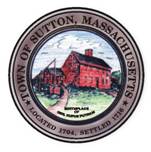       TOWN OF SUTTONBOARD OF ASSESSORS4 UXBRIDGE ROADSUTTON, MA  01590-1702 508-865-8722Meeting Minutes – September 12, 2017Present: Chairman Robert Nunnemacher	  Board Member RJ Nichols  Principal Assessor Joyce Sardagnola  	  Meeting called to order at 6:30 p.m.1.         Acceptance of MinutesMotion made by Chairman to accept minutes of September 5, 2017 meeting.  Unanimously approved by The Board.2.         Old & New Business	The Board the possibility of the Town adopting a veteran exemption program in the future	The Board worked on new Chapter Land Liens3.         Decisions & Actions TakenThe Board signed nine (9) Motor Vehicle AbatementsThe Board signed six (6) Boat Abatements The Board signed the Boat Commitment Book for 2017The Board signed Monthly Motor Vehicle Abatement Reports for August 2017The Board signed the Boat Warrants for the Town Accountant and Tax CollectorThe Board assisted the public at the counter.The Board of Assessors adjourned its meeting of Tuesday, September 12, 2017 at or about 8:30 p.m. 	       Respectfully Submitted,Linda Hicks, Secretary 